UNIUNEA NAŢIONALĂ A BAROURILOR DIN ROMÂNIA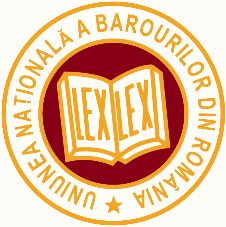 CONGRESUL AVOCAŢILOR, BUCUREŞTI, 25-26 martie 2016REZOLUȚIA CONGRESULUI AVOCAȚILORprivind modalitățile de continuare a Proiectului privind aplicarea Avizului (2013) 16 al Consiliului Consultativ al Judecătorilor EuropeniAvând în vedere :Concluziile rezultate din derularea Proiectului desfășurat în anul 2014 - 2015 de către Uniunea Națională a Barourilor din România (U.N.B.R.), Institutul Național pentru Pregătirea și Perfecționarea Avocaților (I.N.P.P.A.) reprezentantul României la Consiliul Consultativ al Judecătorilor Europeni, barourile și curțile de apel privind aplicarea Avizului (2013) 16 al Consiliului Consultativ al Judecătorilor Europeni (C.C.J.E.) privind relațiile dintre judecători și avocați în vedere asigurării calității și eficienței justiției, la care au participat 537 avocati și 311 magistrati;Raportul de fundamentare a continuarii proiectului privind aplicarea Avizului 16(2013) al C.C.J.E. – „O Europă a dreptului și a justiției” întocmit de grupul de lucru al Consiliului U.N.B.R.;Prevederile de orientare strategică din Programul de la Stockholm „O Europă deschisă și sigură în serviciul cetățenilor și pentru protecția acestora” aprobat de Consiliului Uniunii Europene, în special dezideratul îmbunătățirii cooperarii între profesioniștii din domeniul juridic și formarea acestora pentru a crea o cultură europeană veritabilă în domeniul judiciar și al aplicării legii, mai ales sub aspectul formării privind chestiunile legate de UE și accesibilitatea în mod sistematic pentru toate profesiile implicate în implementarea spațiului de libertate, securitate și justiție;Strategia de dezvoltare a sistemului judiciar pe perioada 2015-2020, aprobată prin H.G. nr. 1.155/2014 și principiile consacrate de aceasta pentru realizarea unui sistem judiciar modern: cooperarea loială dintre instituțiile cu atribuții în administrarea sistemului judiciar și înfăptuirea justiției; respectarea drepturilor omului; adoptarea celor mai bune practici europene legate de funcționarea sistemului judiciar; consolidarea dialogului cu profesiile organizate în mod autonom și cu societatea civilă, precum și implicarea acestora în procesul de modernizare a sistemului judiciar;Direcțiile de acțiune, obiectivele Strategiei mai sus menționate în special cele privind pregatirea profesională interdisciplinară a profesiilor juridice organizate în mod autonom cu privire la interpretarea și aplicarea noilor coduri și cu privire la jurisprudența națională și europeană, având ca rezultat „formarea profesională a participanților la înfăptuirea actului de justiție, adaptată la cerințele sistemului judiciar modernizat.”;Semnarea CARTEI INTERPROFESIONALE A JUDECĂTORILOR, PROCURORILOR ŞI AVOCAŢILOR ROMÂNI în septembrie 2015, cu ocazia conferinței de bilanț a Proiectului de aplicare a Avizului 16 (2013) al C.C.J.E., ca un corolar al acestuia, care a consacrat: „18. Formarea comună a judecătorilor, procurorilor şi avocaţilor români prin modalităţi diverse, respectiv proiecte, conferinţe, dezbateri juridice comune constituie o bază solidă pentru o cultură juridică comună, în spiritul valorilor democratice ale justiţiei europene, asigurând consolidarea dialogului interprofesional.”,în temeiul art. 64 din Legea 51/1995, republicată, privind organizarea și exercitarea profesiei de avocat și art. 83 din Statutul profesiei de avocat, Congresul Avocaților 2015 adoptă prezenta REZOLUȚIE:Se adoptă ca politici profesionale, măsurile și modalitățile de acțiune propuse prin raportul de fundamentare al continuării Proiectului privind aplicarea Avizului 16 (2013) al C.C.J.E.;Continuarea Proiectului privind punerea în aplicare a Avizului 16 (2013) al C.C.J.E. prin conlucrarea instituțiilor reprezentative ale corpurilor profesionale ale magistratilor și avocaților (U.N.B.R., barouri, Consiliul Superior al Magistraturii, instanțe, parchete, Ministerul Public) și cele de formare profesională ale acestora (I.N.P.P.A., Institutul Național al Magistraturii), prin crearea cadrului institutuțional pentru exprimarea opiniilor magistraților și avocaților cu privire la eficientizarea realizarii actului de justiție și protejarea drepturilor cetățenilor la o justiție eficientă ;Continuarea activității grupului de lucru al Consiliului U.N.B.R. având ca sarcină redactarea proiectelor Ghidurilor de bune practici între magistrați și avocați precum și organizarea punerii în aplicare a măsurilor și direcțiilor de acțiune propuse prin raportul mai sus menționat;Mandatarea Comisiei Permanente să facă demersurile necesare în raporturile cu autoritățile semnatare ale Cartei Interprofesionale pentru a lua măsuri concrete de punere în aplicare a acesteia și de identificare a modalităților de conlucrare pentru continuarea Proiectului de aplicare a Avizului (2013) 16 al C.C.J.E.;Asigurarea condițiilor logistice și a resurselor financiare pentru punerea în aplicare a acestor politici profesionale;Solicitarea suportului financiar al Ministerului Justiției și al organismelor europene pentru aducerea la îndeplinire a direcțiilor de acțiuni circumscrise Strategiei Guvernamentale în domeniul formarii profesionale. Adoptată de Congresul avocaților azi, 26 martie 2016, la București